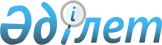 "Аңшы куәлігін беру" мемлекеттік қызмет көрсету регламентін бекіту туралы" Қазақстан Республикасы Ауыл шаруашылығы министрінің міндетін атқарушы 2011 жылғы 5 тамыздағы № 14-1/448 бұйрығының күші жойылды деп тану туралыҚазақстан Республикасы Ауыл шаруашылығы министрінің м.а. 2015 жылғы 9 қазандағы № 18-03/906 бұйрығы.

      «Нормативтік құқықтық актілер туралы» Қазақстан Республикасының 1998 жылғы 24 наурыздағы Заңының 21-1 және 43-1-баптарына сәйкес БҰЙЫРАМЫН:



      1. «Аңшы куәлігін беру» мемлекеттік қызмет көрсету регламентін бекіту туралы» Қазақстан Республикасы Ауыл шаруашылығы министрінің міндетін атқарушы 2011 жылғы 5 тамыздағы № 14-1/448 бұйрығының (Нормативтік құқықтық актілерді мемлекеттік тіркеу тізілімінде № 7151 болып тіркелген, «Егемен Қазақстан» газетінде 2011 жылғы 18 казан № 501-502 (26894) жарияланған) күші жойылды деп танылсын.



      2. Қазақстан Республикасы Ауыл шаруашылығы министрлігінің Орман шаруашылығы және жануарлар дүниесі комитеті заңнамада белгіленген тәртіппен:



      1) осы бұйрық көшірмесінің Қазақстан Республикасының Әділет министрлігіне жіберілуін;



      2) мерзімді баспасөз басылымдарында және «Әділет» ақпараттық- құқықтық жүйесінде ресми жариялануын;



      3) Қазақстан Республикасы Ауыл шаруашылығы министрлігінің интернет-ресурсында орналастырылуын қамтамасыз етсін.



      3. Осы бұйрықтың орындалуын бақылау жетекшілік ететін Қазақстан Республикасы Ауыл шаруашылығы вице-министріне жүктелсін.



      4. Осы бұйрық қол қойылған күнінен бастап күшіне енеді.      Қазақстан Республикасы

      Ауыл шаруашылығы министрінің

      міндетін атқарушы                                     С. Омаров
					© 2012. Қазақстан Республикасы Әділет министрлігінің «Қазақстан Республикасының Заңнама және құқықтық ақпарат институты» ШЖҚ РМК
				